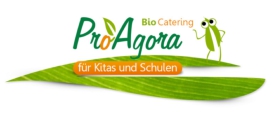 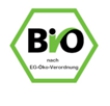 1. Speiseplan vom 19.-23.09.2022Bitte geben Sie ein von Ihnen ausgefülltes Exemplar dem Fahrer wieder mit, vielen Dank!Für Änderungen bei der Bestellung benutzen Sie bitte Tel.: 030 47376194 (AB) oder Fax: 030 47376308!Bestellung für: Portionsanzahl: __________  davon Allergie: __________  Vegetarisch: ___________  Vollkorn: ___________Eventuelle Änderungen ergeben sich, wenn Gemüse, Obstsorten oder andere Zutaten im Bio-Handel nicht zu erhalten sind. Für jedes Fleischgericht bieten wir auch eine vegetarische Variante an. Für unsere Gerichte verwenden wir nur Bio-Produkte außer Fisch und Fleisch. * Das Fleisch stammt aus artgerechter Tierhaltung, Fisch aus nachhaltiger Zucht.Allergenkennzeichnung It. EU Verordnung Nr. 1169/20011: Gluten namentlich GW=Weizen, GR=Roggen, GG=Gerste, GH=Hafer, GD=Dinkel; K=Krebstiere; E=Ei; F=Fisch; N=Erdnüsse; S=Soja; L=Milch/Laktose; Schalenfrüchte namentlich SM=Mandel, SH=Haselnüsse, SW=Walnüsse; SEL=Sellerie; MU=Senf; SE=Sesam;SO=Schwefeldioxid und Sulphite; LU=Lupinen; W=Weichtiere.Kennzeichnung Eignung für Ernährungsform VG=vegan/vegetarisch/o. Schwein; VT=vegetarisch/o. Schwein; OS=ohne Schwein; OZ=ohne Zuckerzusatz.Alle Essen für Allergiker werden speziell zubereitet und mit Aufklebern versehen.	DE-ÖKO-070 Kontollstelle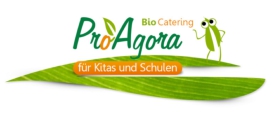 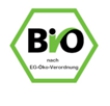 2. Speiseplan vom 26.-30.09.2022Bitte geben Sie ein von Ihnen ausgefülltes Exemplar dem Fahrer wieder mit, vielen Dank!Für Änderungen bei der Bestellung benutzen Sie bitte Tel.: 030 47376194 (AB) oder Fax: 030 47376308!Bestellung für: Portionsanzahl: __________  davon Allergie: __________  Vegetarisch: ___________  Vollkorn: ___________Eventuelle Änderungen ergeben sich, wenn Gemüse, Obstsorten oder andere Zutaten im Bio-Handel nicht zu erhalten sind. Für jedes Fleischgericht bieten wir auch eine vegetarische Variante an. Für unsere Gerichte verwenden wir nur Bio-Produkte außer Fisch und Fleisch. * Das Fleisch stammt aus artgerechter Tierhaltung, Fisch aus nachhaltiger Zucht.Allergenkennzeichnung It. EU Verordnung Nr. 1169/20011: Gluten namentlich GW=Weizen, GR=Roggen, GG=Gerste, GH=Hafer, GD=Dinkel; K=Krebstiere; E=Ei; F=Fisch; N=Erdnüsse; S=Soja; L=Milch/Laktose; Schalenfrüchte namentlich SM=Mandel, SH=Haselnüsse, SW=Walnüsse; SEL=Sellerie; MU=Senf; SE=Sesam;SO=Schwefeldioxid und Sulphite; LU=Lupinen; W=Weichtiere.Kennzeichnung Eignung für Ernährungsform VG=vegan/vegetarisch/o. Schwein; VT=vegetarisch/o. Schwein; OS=ohne Schwein; OZ=ohne Zuckerzusatz.Alle Essen für Allergiker werden speziell zubereitet und mit Aufklebern versehen.	DE-ÖKO-070 Kontollstelle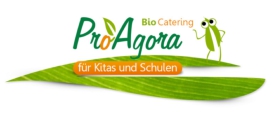 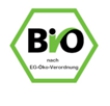 3. Speiseplan vom 03.-07.10.2022Bitte geben Sie ein von Ihnen ausgefülltes Exemplar dem Fahrer wieder mit, vielen Dank!Für Änderungen bei der Bestellung benutzen Sie bitte Tel.: 030 47376194 (AB) oder Fax: 030 47376308!Bestellung für: Portionsanzahl: __________  davon Allergie: __________  Vegetarisch: ___________  Vollkorn: ___________Eventuelle Änderungen ergeben sich, wenn Gemüse, Obstsorten oder andere Zutaten im Bio-Handel nicht zu erhalten sind. Für jedes Fleischgericht bieten wir auch eine vegetarische Variante an. Für unsere Gerichte verwenden wir nur Bio-Produkte außer Fisch und Fleisch. * Das Fleisch stammt aus artgerechter Tierhaltung, Fisch aus nachhaltiger Zucht.Allergenkennzeichnung It. EU Verordnung Nr. 1169/20011: Gluten namentlich GW=Weizen, GR=Roggen, GG=Gerste, GH=Hafer, GD=Dinkel; K=Krebstiere; E=Ei; F=Fisch; N=Erdnüsse; S=Soja; L=Milch/Laktose; Schalenfrüchte namentlich SM=Mandel, SH=Haselnüsse, SW=Walnüsse; SEL=Sellerie; MU=Senf; SE=Sesam;SO=Schwefeldioxid und Sulphite; LU=Lupinen; W=Weichtiere.Kennzeichnung Eignung für Ernährungsform VG=vegan/vegetarisch/o. Schwein; VT=vegetarisch/o. Schwein; OS=ohne Schwein; OZ=ohne Zuckerzusatz.Alle Essen für Allergiker werden speziell zubereitet und mit Aufklebern versehen.	DE-ÖKO-070 Kontollstelle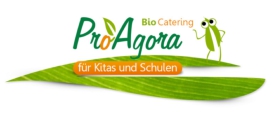 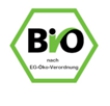 4. Speiseplan vom 10.-14.10.2022Bitte geben Sie ein von Ihnen ausgefülltes Exemplar dem Fahrer wieder mit, vielen Dank!Für Änderungen bei der Bestellung benutzen Sie bitte Tel.: 030 47376194 (AB) oder Fax: 030 47376308!Bestellung für: Portionsanzahl: __________  davon Allergie: __________  Vegetarisch: ___________  Vollkorn: ___________Eventuelle Änderungen ergeben sich, wenn Gemüse, Obstsorten oder andere Zutaten im Bio-Handel nicht zu erhalten sind. Für jedes Fleischgericht bieten wir auch eine vegetarische Variante an. Für unsere Gerichte verwenden wir nur Bio-Produkte außer Fisch und Fleisch. * Das Fleisch stammt aus artgerechter Tierhaltung, Fisch aus nachhaltiger Zucht.Allergenkennzeichnung It. EU Verordnung Nr. 1169/20011: Gluten namentlich GW=Weizen, GR=Roggen, GG=Gerste, GH=Hafer, GD=Dinkel; K=Krebstiere; E=Ei; F=Fisch; N=Erdnüsse; S=Soja; L=Milch/Laktose; Schalenfrüchte namentlich SM=Mandel, SH=Haselnüsse, SW=Walnüsse; SEL=Sellerie; MU=Senf; SE=Sesam;SO=Schwefeldioxid und Sulphite; LU=Lupinen; W=Weichtiere.Kennzeichnung Eignung für Ernährungsform VG=vegan/vegetarisch/o. Schwein; VT=vegetarisch/o. Schwein; OS=ohne Schwein; OZ=ohne Zuckerzusatz.Alle Essen für Allergiker werden speziell zubereitet und mit Aufklebern versehen.	DE-ÖKO-070 Kontollstelle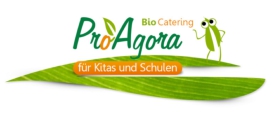 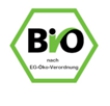 5. Speiseplan vom 17.-21.10.2022Bitte geben Sie ein von Ihnen ausgefülltes Exemplar dem Fahrer wieder mit, vielen Dank!Für Änderungen bei der Bestellung benutzen Sie bitte Tel.: 030 47376194 (AB) oder Fax: 030 47376308!Bestellung für: Portionsanzahl: __________  davon Allergie: __________  Vegetarisch: ___________  Vollkorn: ___________Eventuelle Änderungen ergeben sich, wenn Gemüse, Obstsorten oder andere Zutaten im Bio-Handel nicht zu erhalten sind. Für jedes Fleischgericht bieten wir auch eine vegetarische Variante an. Für unsere Gerichte verwenden wir nur Bio-Produkte außer Fisch und Fleisch. * Das Fleisch stammt aus artgerechter Tierhaltung, Fisch aus nachhaltiger Zucht.Allergenkennzeichnung It. EU Verordnung Nr. 1169/20011: Gluten namentlich GW=Weizen, GR=Roggen, GG=Gerste, GH=Hafer, GD=Dinkel; K=Krebstiere; E=Ei; F=Fisch; N=Erdnüsse; S=Soja; L=Milch/Laktose; Schalenfrüchte namentlich SM=Mandel, SH=Haselnüsse, SW=Walnüsse; SEL=Sellerie; MU=Senf; SE=Sesam;SO=Schwefeldioxid und Sulphite; LU=Lupinen; W=Weichtiere.Kennzeichnung Eignung für Ernährungsform VG=vegan/vegetarisch/o. Schwein; VT=vegetarisch/o. Schwein; OS=ohne Schwein; OZ=ohne Zuckerzusatz.Alle Essen für Allergiker werden speziell zubereitet und mit Aufklebern versehen.	DE-ÖKO-070 KontollstelleMontagDienstagMittwochDonnerstagFreitagEssen 1Möhren-Zucchini-Eintopf	VTOZLGermknödel mitVanillesoße	VTOZL, GD, GWMakkaroni mitTomatenbasilikumsoße   VGOZGWErbseneintopfVGOZKartoffel-Käse-SuppeVTOZLEinlage 1BrötchenGD, GWHimbeersoße kaltgeriebener KäseLRäuchertofuwürfelSGebratenes Hackfleisch*Essen 2Rigatone mit Spinat-Maissoße	VTOZL, GWMildes Chili con Carne*OZSesam Kartoffel Wedgesmit Quark	VTOZL, SEKinder-Paella* undKetchup	OSOZTomaten-Seelachsfilet*,Schnittlauchsoße &	OSOZGemüserisotto   L, F, GD, GWEssen 2 veganBuchweizenbratlinge mitGemüse und Nudeln	VGOZS, GWVeganes Chili sin CarneVGOZSNudelsalat California(kalt)	( Paprika,	VGOZBohnen,Tomaten,	MU, GWTofuscheiben mitMischgemüse & Reis	VGOZSAsia-Curry mitPaprikarisotto	VGOZDessert 1Obst der SaisonKnabberrohkostObst der SaisonKnabberrohkostObst der SaisonDessert 2Knabberrohkost mit DipVTOZLOrangen-EisbergsalatVTOZLWaldbeerenquarkVTLApfel-MöhrensalatVGOZBlumenkohlsalatVGOZBrotKartoffelbrotGR, GWRoggenbrotGD, GR, GWVollkornbrot mit Sonnenb.Kernen  GD, GR, GWOmas Apfelkuchen vom Blech	G, E, GWWeizenvollkornbrotGR, GWMontagDienstagMittwochDonnerstagFreitagEssen 1Sahniger Möhren-Sellerie Eintopf	VTOZL, SELVollkorngrießbreiVTL, GWLinsen-EintopfVGSELHausgemachteGulaschsuppe*	OZCremige PilzsuppeVTOZLEinlage 1Gebratene SojaflockenSErdbeersoße mit frischer Minze1/2 Wiener Würstchen*MinibrötchenGD, GWKäsecroutonsL, GD, GWEssen 2Spirelli mit RoteMaissoße u. Reibekäse	VTL, GWGeflüg. Schnitzel mitMischgemüse und	OSOZKartoffeln	E, GWTürkischer Bulgursalatmit Paprika Zucchini	VGOZGemüse	GD, GWItalienischeGemüsepfanne mit	OSOZSalamistreifen	GWAlaskaseelachsfilet mitDillsoße & Risotto	OSOZL, SEL, F, GWEssen 2 veganGemüsepfanne mit Tofu& Kartoffeln	VGOZSVegane Bratwurst mitMischgemüse &	VGOZKartoffeln	SItalienische Minestronemit Maisnudeln	VGOZSELTomatenreis mit Tofu &Krautsalat	VGOZSWirsingkohlkartoffel-Auflauf	VGOZSDessert 1Obst der SaisonKnabberrohkostObst der SaisonKnabberrohkostObst der SaisonDessert 2Knabberrohkost mit DipVTOZLOrangen-Sahne-CremeVTLMöhrensalat mitRosinen	VGOZVanillemousseVTLGurkensalat mitknusprigem Nußtofu	VGS, SHBrotKartoffelbrotGR, GWFeinschmeckerkrusteS, GR, GWKäsekuchen vom BlechL, E, GD, GWVollkornbrotGD, GR, GWLandbrotGR, GWMontagTag der DeutschenEinheitDienstagMittwochDonnerstagFreitagEssen 1VGOZEierkuchen mit Zucker &Zimt	VTL, E, GWLeipziger Allerlei mitKartoffeln	VTOZLKürbiscremesuppeVTOZLMöhreneintopf mitfrischen Kräutern	VGOZSELEinlage 1Aprikosen-ApfelmusCurrytofuSgeröstete KürbiskerneMohnbrötchenGD, GWEssen 2VGOZAllerbeste Oma-Nudeln(T.Soße, Fleischwurst,	OZSahne)	L, S, GWGrüne Bohnen-Gemüsetopf mit Bulgur   VTOZL, SEL, GWSenfeier mitKartoffelbrei	VTOZL, E, MUFischnuggets*(Kabeljau)mit Currykokossoße &	OSOZRisotto	L, F, GD, GWEssen 2 veganVGOZNudeln mitArrabiatasoße	VGOZGWGratiniertesOfengemüse	VGOZS, SMSüß-saueresCurrygemüse mit	VGOZVollkornnudeln	GWPastinaken-Kartoffel-Gulasch	VGOZDessert 1KnabberrohkostObst der SaisonKnabberrohkostObst der SaisonDessert 2VGOZApfelkompottVGBrokkolisalatVGOZSchokocremeVTLEisbergsalat mit Honig-Senfdressing	VTOZMUBrotKürbis-Ingwer BrotGD, GRMarmorkuchenL, E, GWOmega-3-BrotL, GD, GWVollkornmischbrot mit Sesam	SE, GD, GR, GWMontagDienstagMittwochDonnerstagFreitagEssen 1Kohlrabi-EintopfVGOZSELSüßer NudelauflaufVTL, E, GWRatatouille mitCouscous	VTOZL, GWOmasKartoffelcremesuppe	VTOZL, SELPastinakensuppeVTOZLEinlage 1GebrateneKasslerstreifenKirschsoße kaltSchmanddipL1/2 Geflügel Wiener WürstchenMinibouletten*E, GWEssen 2Kräutersahnequark undKartoffeln	VTOZLHühnerfrikassee* mitRisotto	OSOZL, SGabelspaghetti mitLinsenbolognese	VGOZSEL, GWPytt i panna(Schwedische	OZKartoffelpfanne)	S, EBackfisch(Lachs) mitFenchel-Orangensoße	OSOZund Reis	L, F, GWEssen 2 veganTomaten-Kichererbsengemüse	VGOZund Couscous	GWveganes Frikassee mitRisotto	VGOZSgegrilltes Gemüse mitKartoffeln	VGOZMildes Currygemüse mitBulgur	VGOZGD, GWGebackene Bohnen inTomatensauce	VGOZSELDessert 1Obst der SaisonKnabberrohkostObst der SaisonKnabberrohkostObst der SaisonDessert 2Knabberrohkost mit DipVTOZLVanillequarkVTLChinakohl-Apfelsalatmit Joghurtdressing	VTOZLRote Grütze mitVanillesoße	VTLBulgur-Kräuter-SalatVGOZGD, GWBrotKartoffelbrotGR, GWChiabrotGD, GR, GWHimbeerzupfkuchenvom Blech	L, E, GD, GWZauberbrotL, E, GH, SWNußbrotL, GR, GW, SH, SMMontagDienstagMittwochDonnerstagFreitagEssen 1Süßkartoffel-SuppeVTOZL, SELMilchnudelnVTL, GWSpirelli mitTomatenbasilikumsoße   VGOZGWMarrokanischerKichererbseneintopf	VGOZKürbiseintopfVGOZEinlage 1Gebratene SojaflöckchenSPflaumensoße warmgeriebener KäseLRäuchertofuwürfelSgerösteteSonnenblumenkerneEssen 2Schleifchennudeln mitChampingnonsahnesoße VTOZL, GWBouletten ,Bohnengemüse &	OZKartoffelbrei	L, E, GWBlumenkohl inRahmsoße & Couscous,   VTOZSonnenblumenkernen L, GWRührei Stampfkartoffeln& Gurkensalat in Joghurt VTOZL, ELachs in fruchtigerApfel-Currysoße &	OSOZKartoffeln	L, FEssen 2 veganNudeln mitArrabiatasoße	VGOZGWVegane BoulettenBohnengemüse und	VGOZKartoffelbrei	S, MUGemüseeintopf mitPolentacroutons	VGOZSMit Bulgur gefülltePaprika und Kartoffeln	VGOZS, GD, GWBlumenkohl mitKokosrisotto	VGOZDessert 1Obst der SaisonKnabberrohkostObst der SaisonKnabberrohkostObst der SaisonDessert 2Knabberrohkost mit DipVTOZLObstsalatVGOZSchopskasalatVTOZLGrießpudding mitHimbeersoße	VTL, GWWeißkohlsalat mitGurken & Dressing	VGOZBrotKartoffelbrotGR, GWNusskrusteL, GR, GW, SH, SWStreuselkuchen vomBlech   L, E, GD, GW, SH, SM, SWMöhrenbrotGD, GRRoggenbrotGD, GR, GW